It was further decided that, in the event of the Department agreeing to the above proposals, all Bulls should be in the Show Grounds not later than 9am on the first day of the Show and that judging of the Aberdeen -angus should commence at 9a m and Shorthorns at 10.30am.  
                                                              T.A. Clarke
                                                                                      16.1.32
         Meeting of the Finance Committee held on Saturday, 19th December, 1931. The President Capt. T.A. Clarke  in the chair, also present  Messrs.  E.J. Clarke,  Wm. Roberts  , T. O’Sullivan  ,A.H. Moore, M. Twomey,  John  Henderson, N. Hayes , and  A. Morrison, Hon. Secretary
                               The minutes of the last meeting were read & signed.
    On the motion of Mr. N. Hayes,  seconded by Mr. I. Henderson,  the following  cheques were  recommended for  payment  to the  General Committee :-Salary £22.10.0              Wages £30       Petty Cash £20 Miss Vangham £5.16.8                     F. Mc Mullane 12. The Secretary reported that Messrs.  Kennedy & Co., Tuckey Street who had the bars at the Summer Show ,1931, left a considerable amount due to the Society and he further informed the meeting that he had made several applications without success. It was decided that the Society should place the matter in the hands of Messrs.  Exham, Solicitors, for collection.                                                 T.A. Clarke                                                                16-1-32 Meeting of the General Committee held on Saturday ,19th December, 1931.The President Capt.  T.A. Clarke in the chair also present Messrs. S. Grehan, N. Hayes, W. Roberts, F.G. Hayes, J. Henderson, J. McGrath, J. Stanley, J. O’Sullivan, A.H. Moore, M. Twomey, P.J. Good, H. Twomey, A. Mullins, D. Ross, E.J. Clarke, J. Daly, V.S., C.V. Good, Dr. G.H.M Crofts, Prof. C. Boyle, and A. Morrison, Hon. Secretary.The minutes of the last meeting were read and signed.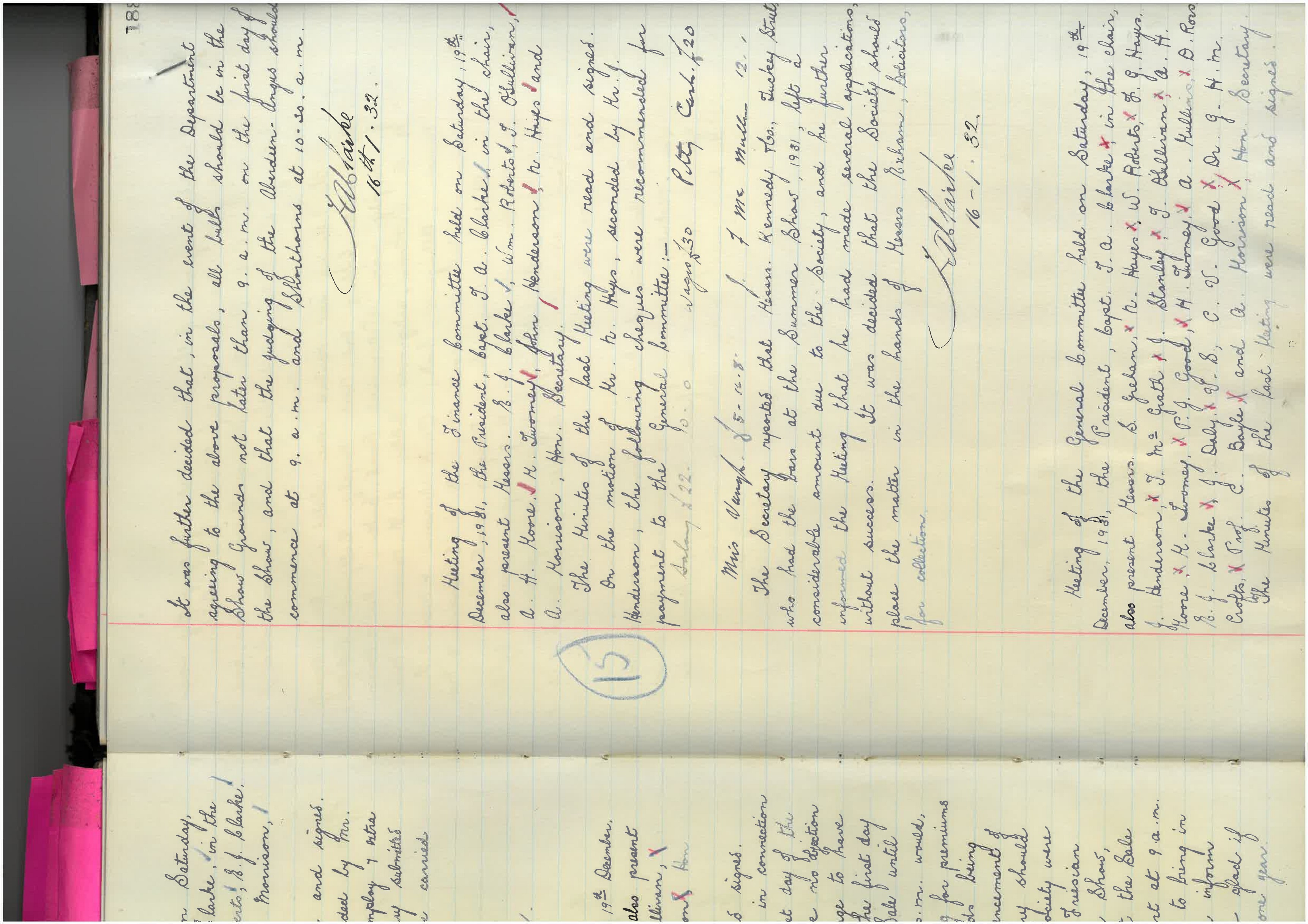 